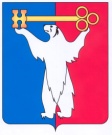 	АДМИНИСТРАЦИЯ ГОРОДА НОРИЛЬСКА КРАСНОЯРСКОГО КРАЯПОСТАНОВЛЕНИЕ19.10.2023	   г. Норильск   	                № 503О внесении изменений в отдельные постановления Администрации города НорильскаВ целях урегулирования отдельных вопросов, касающихся оплаты труда работников муниципальных учреждений, ПОСТАНОВЛЯЮ:1. Внести в Положение о системе оплаты труда работников муниципальных учреждений муниципального образования город Норильск, утвержденное постановлением Администрации города Норильска от 29.03.2016 № 181 (далее – Положение № 181), следующее изменение:1.1. Пункт 5.4 Положения изложить в следующей редакции: «5.4.Материальная помощь работникам учреждений в случаях, предусмотренных пунктами 5.3.1 - 5.3.4 настоящего Положения, выплачивается на основании приказа руководителя учреждения, по личному письменному заявлению работника учреждения или члена семьи работника учреждения в период его участия  в специальной военной операции, поданному на имя руководителя учреждения не позднее трех месяцев со дня наступления соответствующего случая, с приложением копий документов, подтверждающих наступление события, являющегося основанием для оказания материальной помощи, степень родства (в соответствующих случаях). В случае предоставления работником учреждения или членом семьи работника учреждения в период его участия в специальной военной операции   подтверждающих документов, оформленных на иностранном языке, к ним обязательно должен быть приложен их нотариально заверенный перевод на русский язык.Материальная помощь руководителю учреждения выплачивается на основании распоряжения Администрации города Норильска, издаваемого начальником Управления по персоналу Администрации города Норильска, по личному письменному заявлению руководителя учреждения или члена семьи руководителя учреждения в период его участия в специальной военной операции, поданному на имя начальника Управления по персоналу Администрации города Норильска (проект правового акта Администрации города Норильска готовит Управление по персоналу Администрации города Норильска) не позднее трех месяцев со дня наступления соответствующего случая, с приложением копий документов, подтверждающих наступление события, являющегося основанием для оказания материальной помощи, степень родства (в соответствующих случаях). В случае предоставления руководителем учреждения или членом семьи руководителя учреждения в период его участия в специальной военной операции подтверждающих документов, оформленных на иностранном языке, к ним обязательно должен быть приложен их нотариально заверенный перевод на русский язык.».2. Внести в Порядок оказания материальной помощи работникам муниципальных учреждений, органов местного самоуправления, других организаций, финансируемых из бюджета муниципального образования город Норильск, руководителям муниципальных унитарных предприятий, утвержденный постановлением Главы города Норильска от 17.01.2006 № 61 (далее - Порядок), следующие изменения:2.1. Пункт 4 Порядка изложить в следующей редакции:«4. Материальная помощь работникам учреждения (организации) в случаях, предусмотренных пунктами 3.1 - 3.4 настоящего Порядка, выплачивается на основании приказа руководителя учреждения (организации), по их письменным заявлениям или заявлению члена семьи работников учреждения в период их участия  в специальной военной операции с приложением копий документов, подтверждающих наступление события, являющегося основанием для оказания материальной помощи, степень родства (в соответствующих случаях), поданным не позднее трех месяцев со дня наступления соответствующего случая.».3. Опубликовать настоящее постановление в газете «Заполярная правда» и разместить его на официальном сайте муниципального образования город Норильск.Глава города Норильска                                    				      Д.В. Карасев